ProfessoraAndressa Gerhardt Dala Lasta e Edelir de Fátima Deitos.Turma/períodoBerçário 1Data11/11/2020 a 25/11/2020TemaBrincadeiras na quarentena Objetivos:Estimular o prazer pela brincadeira.Propiciar o contato entre a criança e a família, criando um ambiente afetuoso e divertido;Desenvolver a coordenação motora fina e ampla através das brincadeiras.Estabelecer relações de comparação entre objetos, observando suas propriedades.Desenvolver progressivamente as habilidades manuais, adquirindo controle para desenhar, pintar, rasgar, folhear, entre outros.Traçar marcas gráficas, em diferentes suportes, usando instrumentos riscantes e tintas.Conhecer e manipular diferentes instrumentos e suportes de escritaEXPERIÊNCIA 1Experiência SensorialAssistir ao vídeo Experiências Sensoriais : Produzindo tinta caseira, disponível em https://www.youtube.com/watch?v=3-po1T64dqk.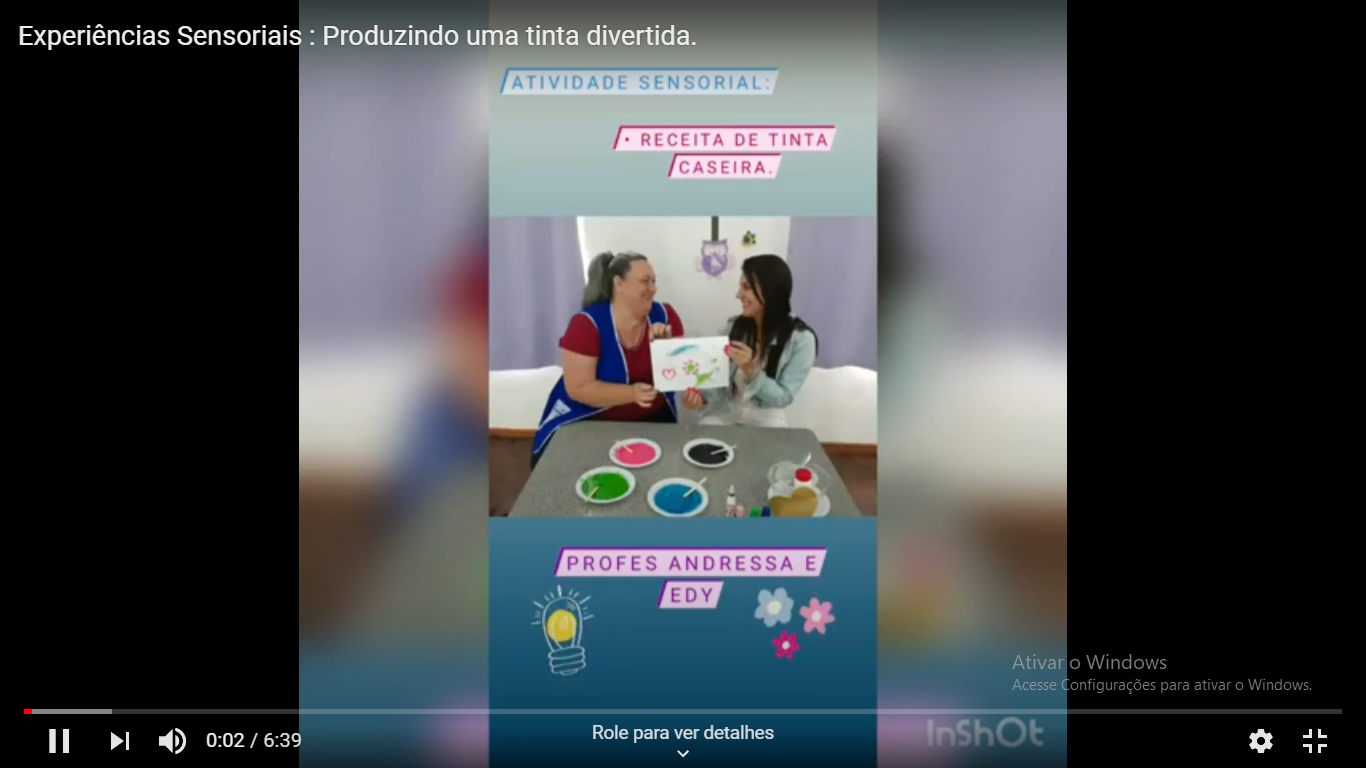 Materiais Necessários: Farinha de trigo (uma xícara)Açúcar cristalizado (uma xícara)Azeite (4 colheres)Anilina (corante colorido, das cores que preferir)Água (300 ml);Modo de fazer: Em um recipiente despeje a farinha de trigo, o açúcar e o azeite, mecha até misturar todos os ingredientes;Pouco a pouco vá acrescentando a água, e mecha bem para dissolver todos os ingredientes ( o ponto da tinta é mais mole que de bolo)Após obter uma consistência meia liquida/meia homogênea, adicione de 5 a 8 gotas de corante;Sua tinta está pronta, agora é só se divertir com  sua família e realizar a sua obra de arte!EXPERIÊNCIA 2:- OBRA DE ARTE COM O GRUDE	Veja a receita de grude passo a passo para você fazer em casa•    1 copo americano de água em temperatura ambiente
•    1 colher de sopa de farinha de trigo
•    1 colher de sopa de vinagre
       
Modo de fazer:Misture os ingredientes em uma panela e leve ao fogo mexendo até engrossar.
O vinagre age como conservante e fungicida, evitando que a massa apodreça e atraia insetos como a formiga. Depois do uso o grude deve ser colocado em um recipiente fechado e levado à geladeira.Orientações para desenvolver a experiência: quando o grude estiver pronto ofereça uma folha de papel (sulfite A4), coloque um pouco de grude na folha e deixe a criança manipular livremente o grude, após pegue a folha e deixe secar !!! Pronto a obra de arte estará pronta!            Caso as crianças estejam à vontade com o grude, pode ser ofertado, a experimentação com outras partes do corpo, como os pés e a barriga, ou brincadeiras com bonecos, potes e colheres o importante é explorar.
OBS: Para que o grude fique colorido é só colocar algumas gotas de anilina comestível, depois de pronto. É interessante colocar na hora que as crianças forem usar, para que possam observar as cores se formando. O grude colorido é uma ótima opção também para ser usado como tinta com as crianças bem pequenas, por não conter materiais tóxicos, não irritar a pele e ser comestível.  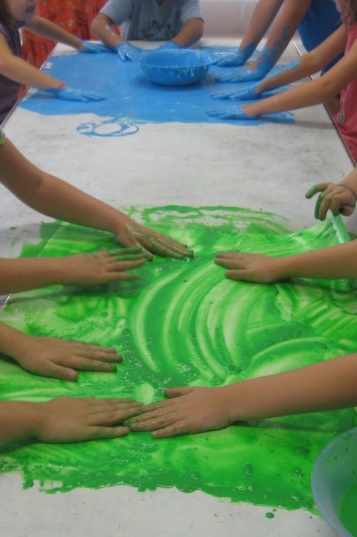 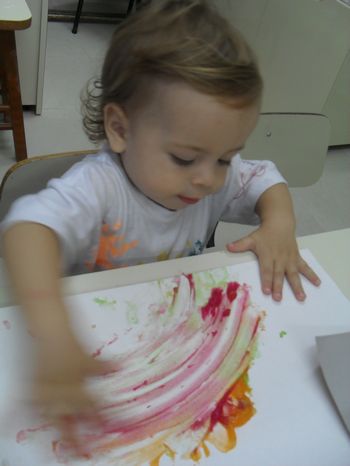 EXPERIÊNCIA 3: MELECA COM SAGUMateriais necessários:Sagu;Panela; Água.Preparação do sagu: cozinhar o sagu (conforme orientações na embalagem) e quando estiver transparente escorrer o sagu no escorredor de macarrão tirar toda a goma colocar em uma bacia.Melecando a mão com sagu: Em um espaço ao ar livre estender uma lona (opcional), após organizar o espaço, chama a criança, coloca a bacia com sagu cozido, incentivando-os a tocarem-no. À medida que a criança for tocando no sagu, vai espalhando-o no entorno da bacia, até que todo o sagu esteja completamente espalhado na lona plástica.É interessante encorajar a colocarem a mão ou os pés na “meleca”, sendo que as crianças que estiveram à vontade com as propostas devem ficar livres para o experimentarem de outras maneiras com potes, brinquedos, talheres etc, recebendo algumas mediações dos pais como transpor de um recipiente ao outro.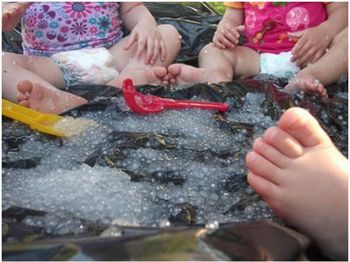 EXPERIÊNCIA 4ESPELHO ESPELHO MEU!Nesta experiência permite que as crianças usem o espelho como suporte para a realização de desenhos:Materiais: Espelho grande ou espelhos menores;Giz de cera ou canetas hidrográficas.  Organizar um espaço com a criança, oferecer um espelho para que ela possa traçar marcas gráficas, observar quais são suas ações durante a experiência se já tem preferência por cores ou define a lateralidade das mãos para o desenho, ou se as crianças emitam os movimentos propostos pelos adultos. Boa diversão !!!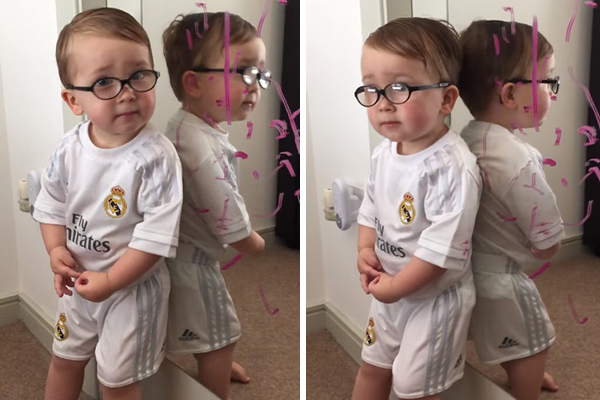 